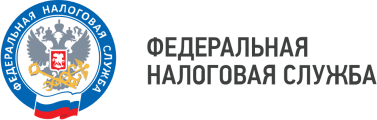 О сроках представления Уведомлений об исчисленных суммах страховых взносов и уплате страховых взносов в декабре 2023 годаУФНС России по Челябинской области сообщает, что уведомления по страховым взносам с учетом завершения финансового года необходимо представить в следующие сроки:за период с 01.11.2023 по 30.11.2023 - по сроку не позднее 08.12.2023, с перечислением соответствующих  платежей не позднее 13.12.2023.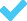 В Уведомлении следует указать код отчетного периода 34/2.за период с 01.12.2023 по 31.12.2023 - по сроку не позднее 25.12.2023, с перечислением соответствующих  платежей не позднее 26.12.2023.В Уведомлении следует указать код отчетного периода 34/3.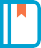 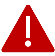 8 (800) 222-22-22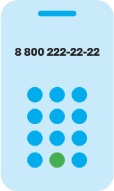 Бесплатный многоканальный телефон контакт-центра ФНС России